LOB OPDRACHT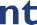 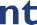 Is er werk te vinden na mijn opleiding?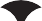 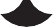 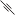 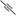 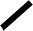 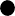 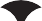 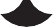 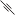 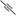 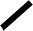 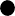 